Yenka Installation GuideTo install yenka using the Mission Heights Junior College licence, follow these steps (the licence is only available to current MHJC students)Goto the url:https://www.yenka.com/en/Downloads/;jsessionid=513863D1C7D1B56EDBBA25CABA5A30F8Follow the installation instructions relevant to your device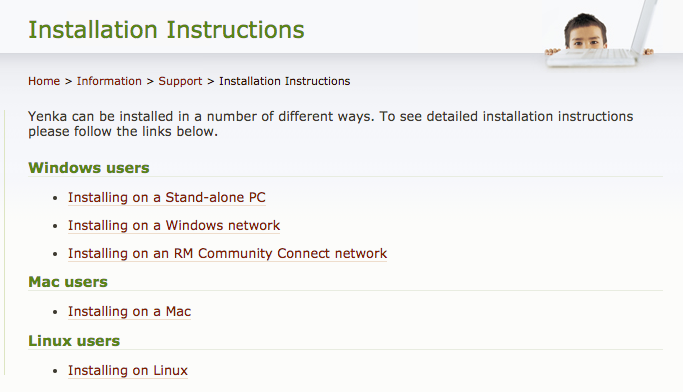 Drag the yenka icon to the applications or desktopActivate Yenka by entering the 12 digit activation code :” 5164-3433-4385”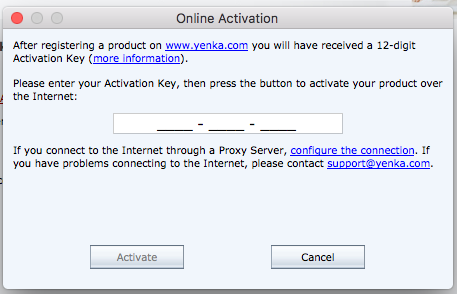 Click on ‘activate’ to start using yenkaWhen you open Yenka, use the “PCB with electronics” version (the other versions do not contain all of the microcontroller components)